Erstelle eine Legende mit den Namen der Kantone.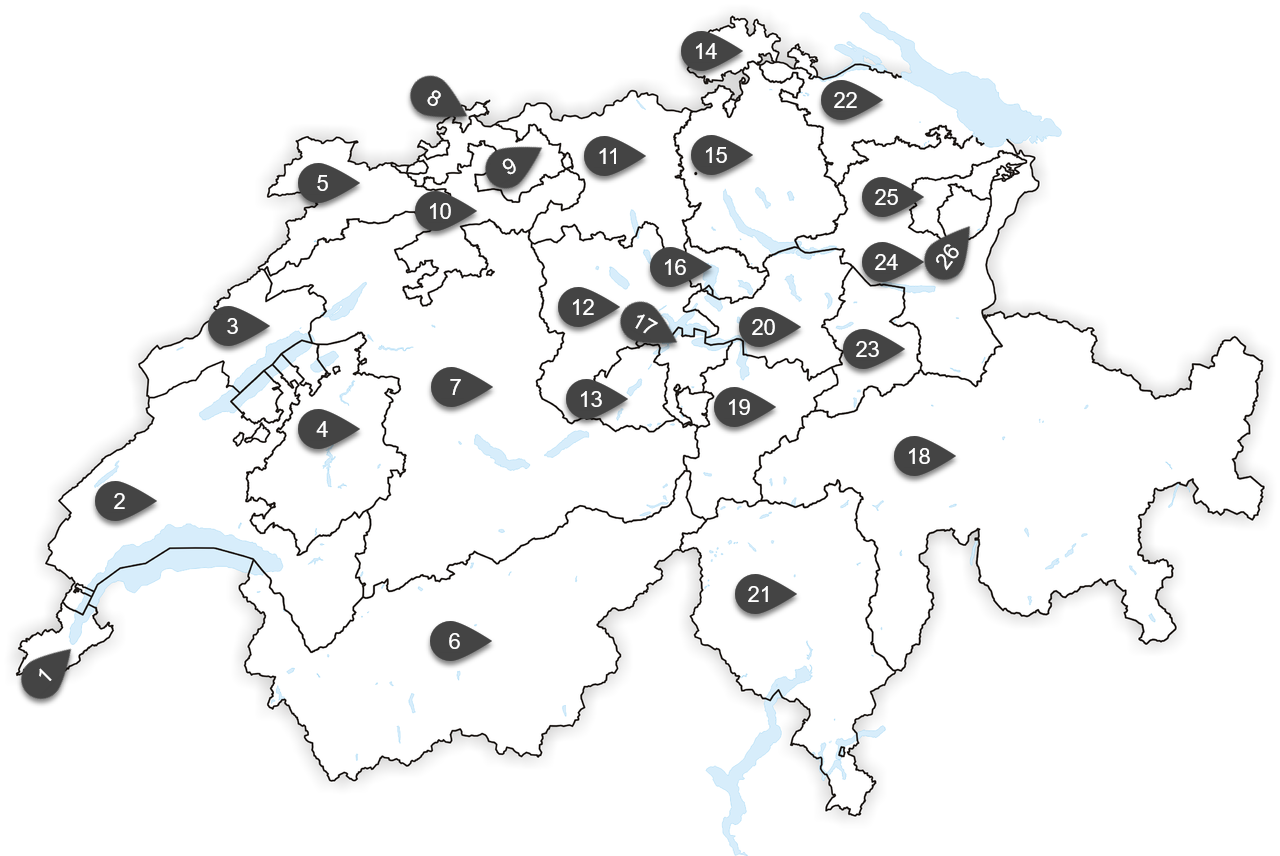 
Quelle der Karten: https://commons.wikimedia.org    Tschubby    CC BY-SA 3.0   https://de.wikipedia.org/wiki/Datei:Karte_Kantone_der_Schweiz_2007.pngErstelle eine Legende mit den Namen der Kantone.Quelle der Wappen: https://de.wikipedia.org/  Gemeinfrei   https://de.wikipedia.org/wiki/Liste_der_Wappen_und_Fahnen_der_Schweizer_Kantone1142153164175186197208219221023112412251326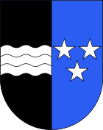 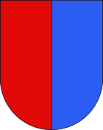 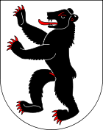 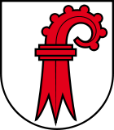 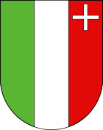 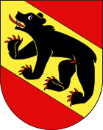 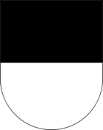 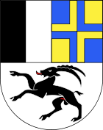 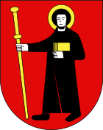 123456789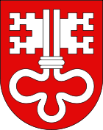 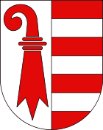 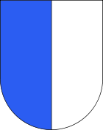 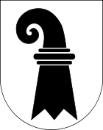 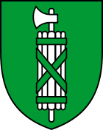 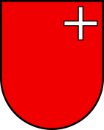 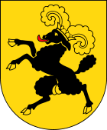 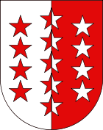 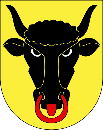 101112131415161718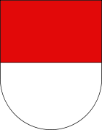 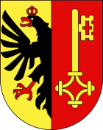 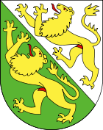 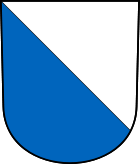 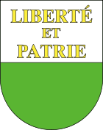 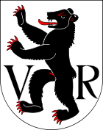 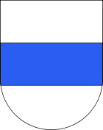 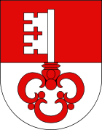 19202122232425261142153164175186197208219221023112412251326